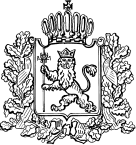 ДЕПАРТАМЕНТ СОЦИАЛЬНОЙ ЗАЩИТЫ НАСЕЛЕНИЯАДМИНИСТРАЦИИ ВЛАДИМИРСКОЙ ОБЛАСТИПОСТАНОВЛЕНИЕ01.08.2017                                                                                                      №7  Об утверждении Порядка получения государственными гражданскими служащими Владимирской области, замещающими должностигосударственной гражданской службы в департаменте  социальной защиты населения администрации Владимирской области, разрешения  на участие на безвозмездной основе в управлении отдельными некоммерческими организациями	В соответствии с Федеральным законом от 27.07.2004 № 79-ФЗ «О государственной гражданской службе Российской Федерации», постановлением администрации Владимирской области от 30.05.2017 № 461 «Об утверждении Порядка получения государственными гражданскими служащими Владимирской области, замещающими должности государственной гражданской службы в администрации области, руководителями органов исполнительной власти и их заместителями разрешения на участие на безвозмездной основе в управлении отдельными некоммерческими организациями», п о с т а н о в л я ю : 	1. Утвердить Порядок получения государственными гражданскими служащими Владимирской области, замещающими должности государственной гражданской службы в департаменте социальной защиты населения администрации Владимирской области, разрешения на участие на безвозмездной основе в управлении отдельными некоммерческими организациями согласно приложению.          2. Контроль за исполнением настоящего постановления оставляю за собой.          3.  Настоящее постановление вступает в силу со дня его официального опубликования.Приложениек постановлению департаментасоциальной защиты населенияот __________ № ____Порядок получения государственными гражданскими служащими Владимирской области, замещающими должности государственной гражданской службы в департаменте социальной защиты населения администрации Владимирской области, разрешения на участие на безвозмездной основе в управлении отдельными некоммерческими организациями 	1. Настоящий Порядок регулирует правоотношения, связанные с получением государственными гражданскими служащими Владимирской области, замещающими должности государственной гражданской службы в департаменте социальной защиты населения администрации Владимирской области (далее – гражданские служащие) разрешения на участие на безвозмездной основе в управлении общественной организацией (кроме политической партии), жилищным, жилищно-строительным, гаражным кооперативами, садоводческим, огородническим, дачным потребительскими кооперативами, товариществом собственников недвижимости в качестве единоличного исполнительного органа или вхождения в состав их коллегиальных органов управления (далее – участие в управлении некоммерческой организацией). 	2. Гражданский служащий, изъявивший желание участвовать в управлении некоммерческой организацией, представляет в отдел кадров и делопроизводства ходатайство директору департамента о разрешении участвовать в управлении некоммерческой организацией по форме согласно приложению к настоящему Порядку.  	3. Отдел кадров и делопроизводства направляет ходатайство о разрешении участия в управлении некоммерческой организацией директору департамента в течение пяти рабочих дней со дня его получения.	4. Директор департамента в течение четырнадцати дней рассматривает ходатайство.	5. По итогам рассмотрения ходатайства директор департамента принимает решение о разрешении гражданскому служащему участвовать в управлении некоммерческой организацией или об отказе в выдаче такого разрешения. 	6. Отдел кадров и делопроизводства в течение пяти рабочих дней со дня принятия директором департамента решения направляет гражданскому служащему уведомление о принятом решении.	7. Регистрация, учет и хранение ходатайств о разрешении участия в управлении некоммерческой организацией осуществляется специалистом отдела кадров и делопроизводства в журнале, который ведется по форме утвержденной приложением № 2 к настоящему Порядку. Приложение № 1  к Порядку Директору департаментасоциальной защиты населения администрации Владимирской областиОт________________________________________________(Ф.И.О., замещаемая должность)    ХОДАТАЙСТВО о получении разрешения на участие на безвозмездной основе в управлении общественной организацией (кроме политической партии), жилищным, жилищно-строительным, гаражным кооперативами, садоводческим, огородническим, дачным потребительскими кооперативами, товариществом собственников недвижимости в качестве единоличного исполнительного органа или вхождения в состав их коллегиальных органов управления 	В соответствии с пунктом 3 части 1 статьи 17 Федерального закона от     27 июля 2004 года № 79-ФЗ «О государственной гражданской службе Российской Федерации» прошу Вас разрешить с «___»__________20___года мне участвовать в управлении некоммерческой организацией _______________________________________________________________(указать сведения об участии в управлении некоммерческой организацией – наименование и адрес _________________________________________________________________________________________организации, наименование органа управления организацией и его полномочия,_________________________________________________________________________________________основной вид деятельности организации_______________                                                      ____________________________       дата                                                                                                           (подпись гражданского служащего)Приложение № 2к Порядку                Журнал регистрации ходатайство разрешении участия в управлении некоммерческой организацией  Директор департамента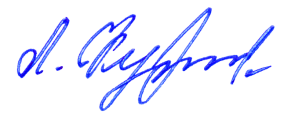  Л.Е. Кукушкина№ п/пДата  принятия ходатайстваФИОгражданского служащего, подавшего ходатайство Сведения об участии в управлении некоммерческой организацией – наименование и адрес организации, наименование органа управления организацией и его полномочия, основной вид деятельности организацииРешениедиректора департамента12345